T.CSİLİVRİ KAYMAKAMLIĞIKAVAKLI İLKOKULU MÜDÜRLÜĞÜ2019-2023STRATEJİK PLANIARALIK  2019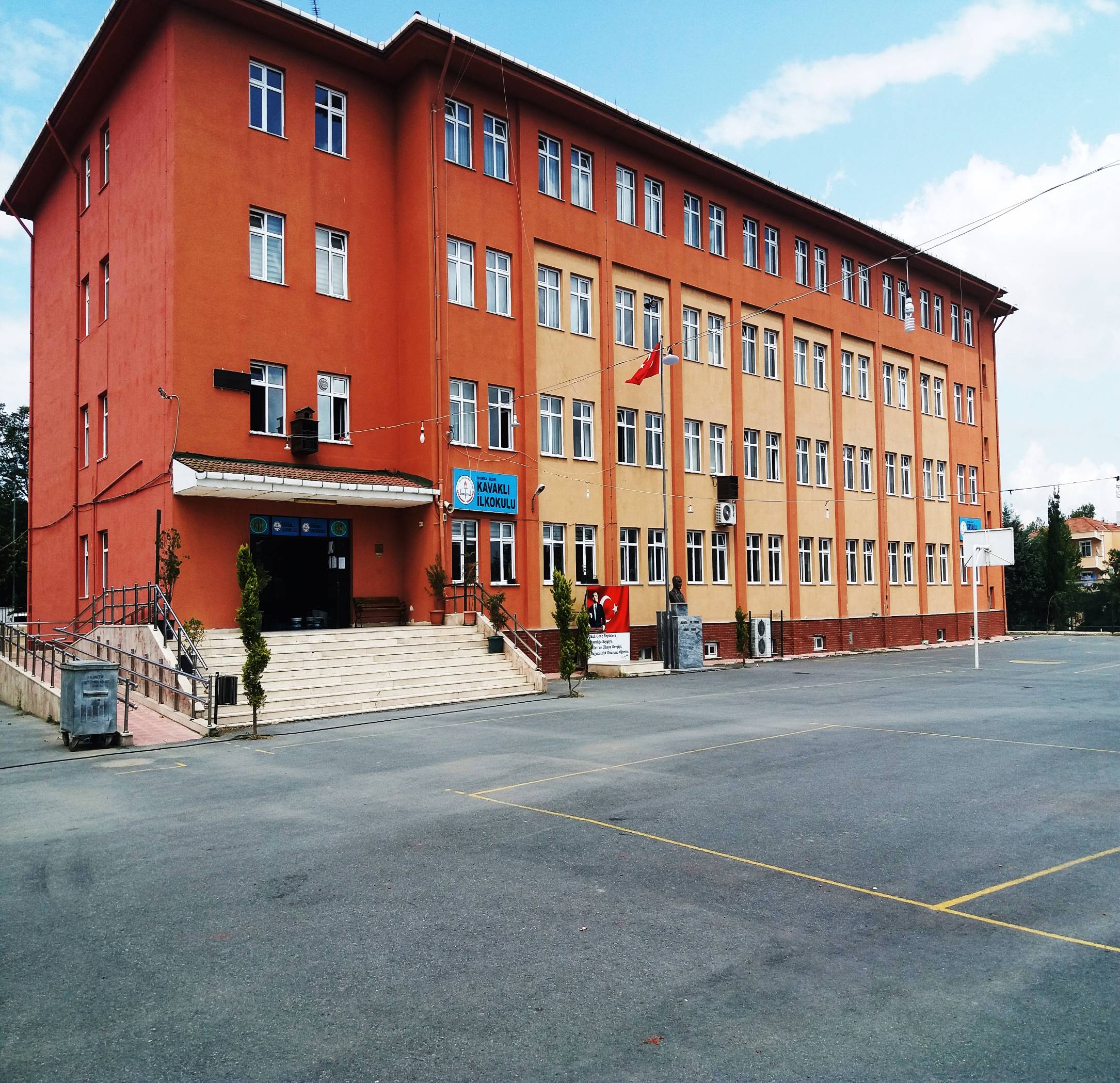 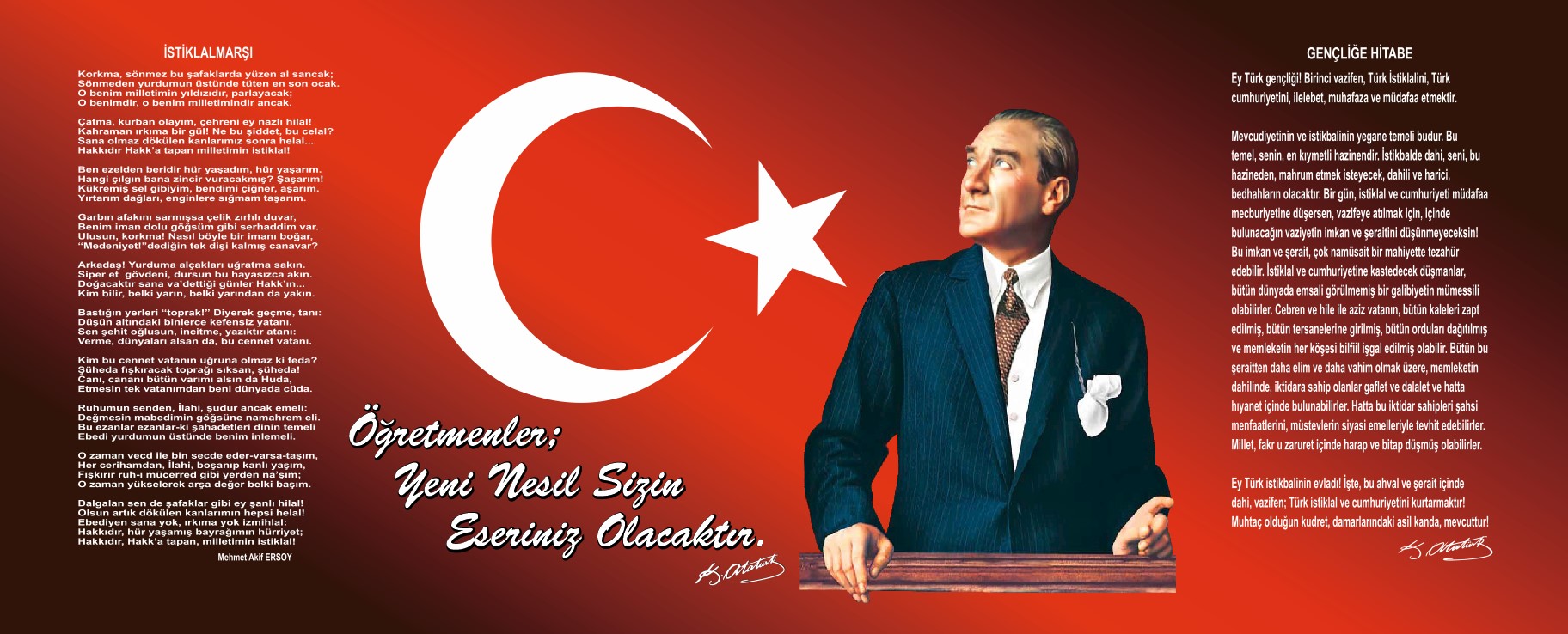 Sunuş         Türk Milli Eğitiminin Temel amaçları doğrultusunda, Silivri Kavaklı İlkokulu Müdürlüğü olarak 5018 sayılı Kamu Mali Yönetimi ve Kontrol Kanunu’nun 9. maddesi gereğince ve Bakanlığımız tarafından yayımlanan genelge doğrultusunda 2019-2023 yılları arasını kapsayan Stratejik Planımızı yapmış bulunmaktayız. 	2023 Eğitim Vizyon hedefleri doğrultusunda hızlı değişimler karşısında stratejik yaklaşımlar ile sorunlara etkili ve kalıcı çözüm önerileri geliştirebilen, bilimsel ve teknolojik ilerlemelerle kurumsal kapasitesini artırmayı hedefleyen kurumlar, değişen anlayışlara uygun şekilde kendisinden beklenen faydayı azami düzeyde sağlayabileceklerdir.          Stratejik planlama, bulunduğumuz nokta ve ulaşılması istenen durum arasındaki en kısa yolu bulmamızı sağlar. Kurumların stratejik yönetim anlayışıyla kısa, orta ve uzun vadeli planlama yapmaları bir zorunluluk haline gelmiştir.           Bu anlayıştan yola çıkarak stratejik amaçlarımızın ve hedeflerimizin günün şartlarına uygulanması, güçlü olan yönlerimizin katkılarıyla hedefini bulması en çok arzu ettiğimiz hususlardan biridir. Bu nedenle geniş katılım ve derinlemesine durum analizi yapılarak eğitim bölgemizdeki mevcut durumu belirledikten sonra, elde edilen bütün değerlerin kullanılabilir hale getirilmesi yönünde üstün gayret ve çabaların gösterildiği görülmektedir.           Okul öncesi eğitimin yaygınlaştırılması, eğitim ve öğretimde başarının artırılması, erişimin kolaylaştırılması çabası içerisindeyiz. Bu amaç doğrultusunda okulumuzun fiziki durumunun iyileştirilmesi, okulumuzda başarı ve kalitenin artırılması amacıyla çalışmalarımızı sürdürmekteyiz.	Stratejik planda belirlenen hedeflerimizi ne ölçüde gerçekleştirdiğimiz, plan dönemi içindeki her yılsonunda gözden geçirilecek ve gereken revizyonlar yapılacaktır.         Hazırlanan bu stratejik planın bölgemiz eğitim-öğretime, sosyal ve kültürel etkinliklere aynı zamanda yeni proje çalışmalarına ivme kazandıracağına inanıyorum.         Emeği geçen arkadaşlarıma teşekkür ederim.Nusret DEMİRTAŞOkul MüdürüİçindekilerSunuş	3İçindekiler	4BÖLÜM I: GİRİŞ ve PLAN HAZIRLIK SÜRECİ	5BÖLÜM II: DURUM ANALİZİ	6Okulun Kısa Tanıtımı *	6Okulun Mevcut Durumu: Temel İstatistikler	7PAYDAŞ ANALİZİ	12GZFT (Güçlü, Zayıf, Fırsat, Tehdit) Analizi	19Gelişim ve Sorun Alanları	23BÖLÜM III: MİSYON, VİZYON VE TEMEL DEĞERLER	26MİSYONUMUZ *	26VİZYONUMUZ *	26TEMEL DEĞERLERİMİZ *	26BÖLÜM IV: AMAÇ, HEDEF VE EYLEMLER	28TEMA I: EĞİTİM VE ÖĞRETİME ERİŞİM	28TEMA II: EĞİTİM VE ÖĞRETİMDE KALİTENİN ARTIRILMASI	31TEMA III: KURUMSAL KAPASİTE	35V. BÖLÜM: MALİYETLENDİRME	38EKLER:	39BÖLÜM I: GİRİŞ ve PLAN HAZIRLIK SÜRECİ2019-2023 dönemi stratejik plan hazırlanması süreci Üst Kurul ve Stratejik Plan Ekibinin oluşturulması ile başlamıştır. Ekip tarafından oluşturulan çalışma takvimi kapsamında ilk aşamada durum analizi çalışmaları yapılmış ve durum analizi aşamasında paydaşlarımızın plan sürecine aktif katılımını sağlamak üzere paydaş anketi, toplantı ve görüşmeler yapılmıştır. Durum analizinin ardından geleceğe yönelim bölümüne geçilerek okulumuzun amaç, hedef, gösterge ve eylemleri belirlenmiştir. Çalışmaları yürüten ekip ve kurul bilgileri altta verilmiştir.STRATEJİK PLAN ÜST KURULUBÖLÜM II: DURUM ANALİZİDurum analizi bölümünde okulumuzun mevcut durumu ortaya konularak neredeyiz sorusuna yanıt bulunmaya çalışılmıştır. Bu kapsamda okulumuzun kısa tanıtımı, okul künyesi ve temel istatistikleri, paydaş analizi ve görüşleri ile okulumuzun Güçlü Zayıf Fırsat ve Tehditlerinin (GZFT) ele alındığı analize yer verilmiştir.Okulun Kısa Tanıtımı Okulumuz 1932 yılında hizmete başlamış, 15/09/2006 yılından itibaren, Milli Eğitim Müdürlüğü bünyesinde yeni hizmet binası ile 24 derslik olarak hizmete devam etmektedir. Okulumuz eğitim öğretim hizmetine başladığı ilk yıldan bu yana çağdaş eğitim-öğretimin gerekleri; uygun fiziksel mekanların temini, eğitim-öğretim araç ve gereçlerinin sağlanması, eğitim-öğretim ve yönetim süreç standartlarının belirlenmesi ve en güzel şekilde yürütülmesi konusunda Silivri’de var olan İlköğretim okulları içinde örnek teşkil etme yolunda güzel adımlar atmaktadır. Bulgaristan bölgesinden ülkemize göceden göçmen yurttaşlarımızın Kavaklıya ( Feteköy) yerleştirilmesi bölgede oluşan yerleşim zamanla eğitim ihtiyaçlarının doğmasına ve büyümesine neden olmuş ve 1932 yılında ilk olarak Kavaklı İlkokulu Eğitim öğretim hayatına başlamıştır. Zamanla bölgede nüfusun artması, mevcut binamızın yıkılarak yeniden güncellenmesi ihtiyacını doğurmuştur. 2006 yılından bu yana okulumuz, günümüzün bütün ihtiyaçlarına cevap verir nitelikte yeniden yapılarak hizmete açılmıştır.Okulumuzda üç adet anasınıfı, 9 adet ilkokul sınıfı ve 2 adet özel eğitim sınıfında toplam 280 öğrencimiz bulunmaktadır. Okulumuzda        1 müdür,1 müdür yardımcısı, 9 sınıf öğretmeni, 3 okul öncesi öğretmeni, 4 özel eğitim sınıf öğretmeni, 1 İngilizce öğretmeni olmak üzere 19 adet eğitimci personelimiz bulunmaktadır. Bunun yanında 4 adet yardımcı personel, 1 güvenlik görevlisi  ve 1 adet büro işçimiz mevcuttur.Okulun Mevcut Durumu: Temel İstatistiklerOkul KünyesiOkulumuzun temel girdilerine ilişkin bilgiler altta yer alan okul künyesine ilişkin tabloda yer almaktadır.Temel Bilgiler Tablosu- Okul Künyesi Çalışan BilgileriOkulumuzun çalışanlarına ilişkin bilgiler altta yer alan tabloda belirtilmiştir.Çalışan Bilgileri TablosuOkulumuz Bina ve Alanları	Okulumuzun binası ile açık ve kapalı alanlarına ilişkin temel bilgiler altta yer almaktadır.Okul Yerleşkesine İlişkin Bilgiler Sınıf ve Öğrenci Bilgileri	Okulumuzda yer alan sınıfların öğrenci sayıları alttaki tabloda verilmiştir.Donanım ve Teknolojik KaynaklarımızTeknolojik kaynaklar başta olmak üzere okulumuzda bulunan çalışır durumdaki donanım malzemesine ilişkin bilgiye alttaki tabloda yer verilmiştir.Teknolojik Kaynaklar TablosuGelir ve Gider BilgisiOkulumuzun genel bütçe ödenekleri, okul aile birliği gelirleri ve diğer katkılarda dâhil olmak üzere gelir ve giderlerine ilişkin son iki yıl gerçekleşme bilgileri alttaki tabloda verilmiştir.PAYDAŞ ANALİZİKurumumuzun temel paydaşları öğrenci, veli ve öğretmen olmakla birlikte eğitimin dışsal etkisi nedeniyle okul çevresinde etkileşim içinde olunan geniş bir paydaş kitlesi bulunmaktadır. Paydaşlarımızın görüşleri anket, toplantı, dilek ve istek kutuları, elektronik ortamda iletilen önerilerde dâhil olmak üzere çeşitli yöntemlerle sürekli olarak alınmaktadır.Paydaş anketlerine ilişkin ortaya çıkan temel sonuçlara altta yer verilmiştir: Öğrenci Anketi Sonuçları:	Öğrencilerin büyük çoğunluğu ihtiyaç duyduğunda idare ve öğretmenleri ilene rahatlıkla konuşabildiğini, kendini güvende hissettiğini, sınıf mevcutlarının az olması, resim yarışmaları geleneksel çocuk oyunları yapılıyor olması, sanatsal, sportif ve sosyal etkinliklere yeterince yer veriliyor olması, güvenlik personelinin olması, yenilikçi ve iyi bir eğitim kadrosuna sahip olması , başarılı, temiz ve düzenli bir okul olmasını olumlu olarak değerlendirmiş, tuvaletlerin yeterince temiz olmamasını,kantinde sağlıklı besinlere yeterince yer verilmemesini, öğle yemeği için dışarıya çıkış izni verilmemesini, sokak hayvanlarının okul bahçesine girmesini, kapalı spor salonunun olmamasını olumsuz olarak değerlendirmiştir.Öğretmen Anketi Sonuçları:	Kararlar alınırken herkesin katılımının sağlanması,sosyal kültürel etkinliklere katılımın sağlanması,çalışanların uyumu, sportif faaliyetlerin çokluğu,şeffaf yönetim anlayışı öğretmenlerimiz tarafından olumlu olarak değerlendirmiş, kapalı spor salonunun olmaması, materyal,donanım eksikliği, akıllı tahta olmaması, öğretmenleri ve öğrencileri ilgilendiren konularda her zaman ortak karar alınmaması, özel eğitim sınıflarının fiziki ortam açısından yetersiz olması olumsuz olarak değerlendirmiştir.Veli Anketi Sonuçları:	Sınıf mevcutlarının çok kalabalık olmaması, güvenli olması,  öğretmenler ve velilerin iyi iletişim kurması, güvenlik olması, çocukların güvenli bir şekilde okul bahçesinde oynaması, nöbetçi öğretmen takibinde olması, bildirimlerin  zamanında yapılması, geri dönüşüm projeleri yapılması, veli eğitimlerinin yapılması olumlu olarak değerlendirmiş, tuvaletlerin temiz olmaması, kapalı spor salonu olmaması, kantinin çocukların sağlıklı beslenmesine yeterince cevap veremiyor  ve temiz olmaması, velilerin okul içine ve sınıflara sürekli giriyor olması, okula sokak hayvanlarının girmesi olumsuz olarak değerlendirmiştir.GZFT (Güçlü, Zayıf, Fırsat, Tehdit) Analizi *	Okulumuzun temel istatistiklerinde verilen okul künyesi, çalışan bilgileri, bina bilgileri, teknolojik kaynak bilgileri ve gelir gider bilgileri ile paydaş anketleri sonucunda ortaya çıkan sorun ve gelişime açık alanlar iç ve dış faktör olarak değerlendirilerek GZFT tablosunda belirtilmiştir. Dolayısıyla olguyu belirten istatistikler ile algıyı ölçen anketlerden çıkan sonuçlar tek bir analizde birleştirilmiştir.	Kurumun güçlü ve zayıf yönleri donanım, malzeme, çalışan, iş yapma becerisi, kurumsal iletişim gibi çok çeşitli alanlarda kendisinden kaynaklı olan güçlülükleri ve zayıflıkları ifade etmektedir ve ayrımda temel olarak okul müdürü/müdürlüğü kapsamından bakılarak iç faktör ve dış faktör ayrımı yapılmıştır. İçsel Faktörler *Güçlü YönlerZayıf Yönler:Dışsal Faktörler *FırsatlarTehditler Gelişim ve Sorun AlanlarıGelişim ve sorun alanları analizi ile GZFT analizi sonucunda ortaya çıkan sonuçların planın geleceğe yönelim bölümü ile ilişkilendirilmesi ve buradan hareketle hedef, gösterge ve eylemlerin belirlenmesi sağlanmaktadır. Gelişim ve sorun alanları ayrımında eğitim ve öğretim faaliyetlerine ilişkin üç temel tema olan Eğitime Erişim, Eğitimde Kalite ve kurumsal Kapasite kullanılmıştır. Eğitime erişim, öğrencinin eğitim faaliyetine erişmesi ve tamamlamasına ilişkin süreçleri; Eğitimde kalite, öğrencinin akademik başarısı, sosyal ve bilişsel gelişimi ve istihdamı da dâhil olmak üzere eğitim ve öğretim sürecinin hayata hazırlama evresini; Kurumsal kapasite ise kurumsal yapı, kurum kültürü, donanım, bina gibi eğitim ve öğretim sürecine destek mahiyetinde olan kapasiteyi belirtmektedir.Gelişim ve sorun alanlarına ilişkin GZFT analizinden yola çıkılarak saptamalar yapılırken yukarıdaki tabloda yer alan ayrımda belirtilen temel sorun alanlarına dikkat edilmesi gerekmektedir.Gelişim ve Sorun AlanlarımızBÖLÜM III: MİSYON, VİZYON VE TEMEL DEĞERLER	Okul Müdürlüğümüzün Misyon, vizyon, temel ilke ve değerlerinin oluşturulması kapsamında öğretmenlerimiz, öğrencilerimiz, velilerimiz, çalışanlarımız ve diğer paydaşlarımızdan alınan görüşler, sonucunda stratejik plan hazırlama ekibi tarafından oluşturulan Misyon, Vizyon, Temel Değerler; Okulumuz üst kurulana sunulmuş ve üst kurul tarafından onaylanmıştır.MİSYONUMUZ Okul öncesinden başlayarak,Bilgili, becerikli ve özgüveni yüksek, milli manevi değerlerine bağlı, kendisiyle ve çevresiyle barışık, çevresiyle iyi ve olumlu iletişim kurabilen, olaylara çok yönlü ve tarafsız bakabilen, çağın gelişen ihtiyaçlarına cevap verebilecek becerileri kazanmış, liderlik özelliklerinin yanı sıra, işbirliği ve ekip çalışmalarına yatkın bireyler olmalarını sağlamaktır.VİZYONUMUZ Milli kültürle bezenmiş, başarıda sınır tanımayan, çizgi üstü model bir okul olmak.TEMEL DEĞERLERİMİZOkulumuzun amacı topluma, milli değerleri yaşamasını bilen, inançlara saygılı, ahlaklı, sorumluluk sahibi bilinçli bireyler yetiştirmektir.Hizmet sunduğumuz ailelerimizin ve öğrencilerimizin isteklerini, ihtiyaçlarını belirleyip, bunları karşılamaya çalışırız.Kararlarımızı elde ettiğimiz sonuçlara göre alırız.Amacımız başarı elde etmektir. Başaran bireyleri, başarıları takdir etmeyi biliriz.Başarının ancak takım çalışmasıyla elde edileceğine inanıyoruz.Anayasa ve Milli Eğitim Temel Kanunu'nda yer alan amaç ve ilkelere uygun eğitim öğretim veren bir okul.İlköğretim Kurumları Yönetmeliğine uygun eğitim öğretim veren bir okul.Toplam Kalite Yönetimi felsefesini benimsemiş ve bu doğrultuda eğitim öğretim veren bir okul.Çoklu zeka kuramını derslerde uygulayan bir okul.Eğitimini, öğretimini velisi ve çevresiyle paylaşan, öğrencisinin de velisinin de katkısını alan bir okul.Sağlıklı, temiz ve hijyenik bir okul.Eğitim ve öğretimin kalitesini arttırmak için hiçbir masraftan kaçınmayan, elindeki bütün imkanları bu amaçla kullanan bir okul.Öğrenciyi merkez alan bir okul.Vizyonumuzda ifadesini bulan model bir okul.BÖLÜM IV: AMAÇ, HEDEF VE EYLEMLERTEMA I: EĞİTİM VE ÖĞRETİME ERİŞİMEğitim ve öğretime erişim okullaşma ve okul terki, devam ve devamsızlık, okula uyum ve oryantasyon, özel eğitime ihtiyaç duyan bireylerin eğitime erişimi, yabancı öğrencilerin eğitime erişimi ve hayatboyu öğrenme kapsamında yürütülen faaliyetlerin ele alındığı temadır.Stratejik Amaç 1: Kayıt bölgemizde yer alan çocukların okullaşma oranlarını artıran, öğrencilerin uyum ve devamsızlık sorunlarını gideren etkin bir yönetim yapısı kurulacaktır.  Stratejik Hedef 1.1. Kayıt bölgemizde yer alan çocukların 2020 yılı sonuna kadar okullaşma oranları artırılarak ve öğrencilerin uyum ve devamsızlık sorunları da giderilecektir. Performans Göstergeleri Eylemler*Stratejik Hedef 1.2.  2019 Yılı sonuna kadar özel eğitime ihtiyaç duyan  öğrencilerin öğretmenleri ve aileleri ile  düzenli aralıklarla görüşülerek öğrencilerin tanılama ve eğitim ihtiyacı tespit edilecektir. Performans Göstergeleri Eylemler*  Stratejik Hedef 1.3.  2019 Yılı Ekim ayına kadar ulaşımını servis kullanarak yapmak durumunda olan öğrencilerin tespit edilmesi ve okula güvenle ulaşmasını sağlamak Performans Göstergeleri Eylemler*TEMA II: EĞİTİM VE ÖĞRETİMDE KALİTENİN ARTIRILMASIEğitim ve öğretimde kalitenin artırılması başlığı esas olarak eğitim ve öğretim faaliyetinin hayata hazırlama işlevinde yapılacak çalışmaları kapsamaktadır. Bu tema altında akademik başarı, sınav kaygıları, sınıfta kalma, ders başarıları ve kazanımları, disiplin sorunları, öğrencilerin bilimsel, sanatsal, kültürel ve sportif faaliyetleri ile istihdam ve meslek edindirmeye yönelik rehberlik ve diğer mesleki faaliyetler yer almaktadır. Stratejik Amaç 2: Öğrencilerimizin gelişmiş dünyaya uyum sağlayacak şekilde donanımlı bireyler olabilmesi için eğitim ve öğretimde kalite artırılacaktır.Stratejik Hedef 2.1.  2019 yılı sonuna kadar Öğrenme kazanımlarını takip eden ve velileri de sürece dâhil eden bir yönetim anlayışı ile öğrencilerimizin akademik başarıları ve sosyal faaliyetlere etkin katılımı %50 nin üzerine çıkarılacaktır.Performans GöstergeleriEylemlerStratejik Hedef 2.1.    Eğitim öğretim yılı boyunca Değerler Eğitimi , bilimsel, kültürel, sanatsal , sportif  faaliyet ve yarışmalara etkin katılım sağlanarak her öğrencinin bir etkinlikte yer alması sağlanacaktır.Performans GöstergeleriEylemlerTEMA III: KURUMSAL KAPASİTEStratejik Amaç 3: Eğitim ve öğretim faaliyetlerinin daha nitelikli olarak verilebilmesi için okulumuzun kurumsal kapasitesi güçlendirilecektir. Stratejik Hedef 3.1.  2019 yılı sonuna kadar  eğitim alanlarının daha güvenli hale getirilmesi için okul bina ve bahçesinde güvenliğin artırılması sağlanacaktır.Performans GöstergeleriEylemler V. BÖLÜM: MALİYETLENDİRME2019-2023 Stratejik Planı Faaliyet / Proje Maliyetlendirme TablosuVI. BÖLÜM: İZLEME VE DEĞERLENDİRME	Okulumuz Stratejik Planı izleme ve değerlendirme çalışmalarında 5 yıllık Stratejik Planın izlenmesi ve 1 yıllık gelişim planın izlenmesi olarak ikili bir ayrıma gidilecektir. 	Stratejik planın izlenmesinde 6 aylık dönemlerde izleme yapılacak denetim birimleri, il ve ilçe millî eğitim müdürlüğü ve Bakanlık denetim ve kontrollerine hazır halde tutulacaktır.	Yıllık planın uygulanmasında yürütme ekipleri ve eylem sorumlularıyla aylık ilerleme toplantıları yapılacaktır. Toplantıda bir önceki ayda yapılanlar ve bir sonraki ayda yapılacaklar görüşülüp karara bağlanacaktır. EKLER : EK:1 Öğrenci Anketi Sonuçları	EK:2 Öğretmen Anketi Sonuçları	EK:3 Veli Anketi SonuçlarıÜst Kurul BilgileriÜst Kurul BilgileriEkip BilgileriEkip BilgileriAdı SoyadıUnvanıAdı SoyadıUnvanıNusret DEMİRTAŞOkul MüdürüAbdullah YALÇINMüdür YardımcısıŞehnaz ATALAY ULUÖğretmenUysal BAŞÖğretmenHüseyin MUTLUERÖğretmenEce DOLUÖğretmenEmine ÇABAZOkul Aile Birliği BşkAhmet YILMAZÖğretmenSeyhan YILDIZOkul Aile Birliği ÜyeMehmet Ali EŞKİÖğretmenAyşe İSMAİLÖğretmenHamide TEMİZGönüllü VeliZeynep KARAGönüllü Veliİli: İSTANBULİli: İSTANBULİli: İSTANBULİli: İSTANBULİlçesi: SİLİVRİİlçesi: SİLİVRİİlçesi: SİLİVRİİlçesi: SİLİVRİAdres: Kavaklı Mahallesi, Beykoz Caddesi No1 / SilivriKavaklı Mahallesi, Beykoz Caddesi No1 / SilivriKavaklı Mahallesi, Beykoz Caddesi No1 / SilivriCoğrafi Konum (link):Coğrafi Konum (link):http://silivrikavakliilkokulu.meb.k12.tr/tema/iletisim.phphttp://silivrikavakliilkokulu.meb.k12.tr/tema/iletisim.phpTelefon Numarası: 212 744 7089212 744 7089212 744 7089Faks Numarası:Faks Numarası:212 744 7089212 744 7089e- Posta Adresi:738844@meb.k12.tr738844@meb.k12.tr738844@meb.k12.trWeb sayfası adresi:Web sayfası adresi:http://silivrikavakliilkokulu.meb.k12.trhttp://silivrikavakliilkokulu.meb.k12.trKurum Kodu:738844738844738844Öğretim Şekli:Öğretim Şekli:Tam GünTam GünOkulun Hizmete Giriş Tarihi :  1932 Okulun Hizmete Giriş Tarihi :  1932 Okulun Hizmete Giriş Tarihi :  1932 Okulun Hizmete Giriş Tarihi :  1932 Toplam Çalışan Sayısı Toplam Çalışan Sayısı 2323Öğrenci Sayısı:Kız137137Öğretmen SayısıKadın1111Öğrenci Sayısı:Erkek143143Öğretmen SayısıErkek66Öğrenci Sayısı:Toplam280280Öğretmen SayısıToplam1717Derslik Başına Düşen Öğrenci SayısıDerslik Başına Düşen Öğrenci SayısıDerslik Başına Düşen Öğrenci Sayısı:22Şube Başına Düşen Öğrenci SayısıŞube Başına Düşen Öğrenci SayısıŞube Başına Düşen Öğrenci Sayısı:22Öğretmen Başına Düşen Öğrenci SayısıÖğretmen Başına Düşen Öğrenci SayısıÖğretmen Başına Düşen Öğrenci Sayısı:17Şube Başına 30’dan Fazla Öğrencisi Olan Şube SayısıŞube Başına 30’dan Fazla Öğrencisi Olan Şube SayısıŞube Başına 30’dan Fazla Öğrencisi Olan Şube Sayısı:0Öğrenci Başına Düşen Toplam Gider MiktarıÖğrenci Başına Düşen Toplam Gider MiktarıÖğrenci Başına Düşen Toplam Gider Miktarı84,00Öğretmenlerin Kurumdaki Ortalama Görev SüresiÖğretmenlerin Kurumdaki Ortalama Görev SüresiÖğretmenlerin Kurumdaki Ortalama Görev Süresi14Unvan*ErkekKadınToplamOkul Müdürü ve Müdür Yardımcısı2-2Sınıf Öğretmeni6612Branş Öğretmeni-11Rehber Öğretmen---İdari Personel---Yardımcı Personel213Güvenlik Personeli1-1Toplam Çalışan Sayıları11819Okul Bölümleri Okul Bölümleri Özel AlanlarVarYokOkul Kat Sayısı3Çok Amaçlı Salon✓Derslik Sayısı24Çok Amaçlı Saha✓Derslik Alanları (m2)49Kütüphane✓Kullanılan Derslik Sayısı12Fen Laboratuvarı✓Şube Sayısı12Bilgisayar Laboratuvarı✓İdari Odaların Alanı (m2)80İş Atölyesi✓Öğretmenler Odası (m2)49Beceri Atölyesi✓Okul Oturum Alanı (m2)862Pansiyon✓Okul Bahçesi (Açık Alan)(m2)6298Okul Kapalı Alan (m2)4310Sanatsal, bilimsel ve sportif amaçlı toplam alan (m2)6592Kantin (m2)98Tuvalet Sayısı14Diğer (………….)SINIFIKızErkekToplamAnasınıfı283159Sınıf252651Sınıf222446Sınıf252146Sınıf353772Özel Eğitim S.31013TOPLAM138149287Akıllı Tahta Sayısı0TV Sayısı1Masaüstü Bilgisayar Sayısı8Yazıcı Sayısı3Taşınabilir Bilgisayar Sayısı1Fotokopi Makinası Sayısı2Projeksiyon Sayısı10İnternet Bağlantı Hızı24 MpbsYıllarGelir MiktarıGider Miktarı201637.075,92TL39.744,70TL201731.359,36TL25.497,92TL201842.845,06 TL35.978,32 TL201939.370,97 TL43.654,84 TLÖğrencilerBüyük çoğunluğu okul öncesi eğitimi alması,Rehberlik hizmetlerinden her  istediği an yararlanabilmesi,Öğrenci devamsızlığının az olması, ÇalışanlarNorm doluluk oranımız yeterli düzeyde olması,Öğretmenler arası iyi ilişkilerin ve koordinasyonun olması,İşkur tarafından personel görevlendirilmesi,Güvenlik personeli bulunması,VelilerVelilerin büyük çoğunluğunun eğitim öğretime önem vermektedir. Öğrencilerin ve velilerinin kültürel ve sosyal  etkinliklere verdiği destek vermesi,Okulumuzda veli eğitimlerine yer verilmesi,Bina ve YerleşkeBinamız yeni binadır. Konum ve alan itibari ile geniş bir yerleşkeye sahip olması, Eğitime uygun bir okul binasına sahip olması,DonanımOkulun teknolojik ihtiyaçları minimum düzeydedir. Güvenlik sistemimizin kurulu olması,BütçePaydaşların okula destek vermesi,Kantin kira gelirine sahip olmasıYönetim SüreçleriOkul idaresi tecrübeli kişilerden oluşmasıİletişim SüreçleriTeknolojiyi üst düzeyde kullanan çalışanlara ve paydaşlara sahip olunmasıÖğrencilerBazı öğrenciler parçalanmış ailelere sahip olması,Okula araçla gelmek ya da servis kullanmak durumunda olan öğrencilerin olması,Spor faaliyetleri için kapalı spor salonu olmaması,Temizlik alışkanlığı ve becerilerinin yeterli düzeyde geliştirilmemesi,ÇalışanlarOkulun kadrolu çalışanı bulunmaması,VelilerOkulu sadece akademik başarısı yönünden değerlendiren bir kesim bulunması,Bazı ailelerin öğrenciyle yeterice ilgilenmemesi, onu takip etmemesi,Vardiyalı çalışan ailelerin çocukları ile yeterince zaman geçirememesi,Bina ve YerleşkeBina ana caddeye yakın olarak konumlandırılmış olması,Okulumuzun ilçe şehir merkezinden uzak olması,Okul binasının ilkokul ve ortaokul tarafından ortak kullanılması,Tuvalet ve lavaboların yeterince temiz olmaması,Okul kantininin beslenme taleplerine yeterince cevap verememesi,Okul kantininin temizliğinin yetersiz olmasıSokak hayvanlarının okula giriyor olması,DonanımFatih projesi henüz gelmemiş olması,Sarf malzemeleri ve bakım maliyetlerinin yüksek olması,BütçeKadrolu personel bulunmamasından dolayı personel giderlerinin fazla olması,Bakım ve sarf malzeme giderleri,Yönetim SüreçleriOkulumuz, yöneticilerin 4+4 yılda bir değişiyor olmasından dolayı, kurum hafızası ve uyum süreçleri noktasında olumsuz etkilenmesi,PolitikHükümet eğitim politikaları ile hizmet içi eğitim kapsamında personelin ihtiyaç duyduğu alanlarda eğitime ulaşabilir olması.EkonomikOkulumuzun sanayi bölgesine yakın olmasından dolayı eğitime destek veren kuruluşlardan hizmet talep edebilmesi.SosyolojikBölgenin demografik yapısı çeşitlilik göstermesinden dolayı öğrencilerin sosyal yönünün gelişiminin yüksek düzeyde olması,TeknolojikGenç ve gelişime açık personelden dolayı teknolojik gelişime entegre olmuş personel kapasitemiz olması,PolitikYerel  yönetimlerin  siyasi kaygıları ile eğitim çalışmalarına destek vermedeki çekincelerinin olmasıEkonomikYerel ve maddi destek bulmakta yaşanan güçlüklerSosyolojikİş kaygısı nedeniyle velilerin eğitim faaliyetlerine katılım oranlarının düşük olması,Vardiyalı çalışan ailelerin çocukları ile yeterince ilgilenememesi,TeknolojikTeknoloji sarf malzemelerinin pahalılığı.Bakım maliyetlerinin yüksek oluşu.Mevzuat-YasalMevzuat ve paydaş beklentileri arasında yaşanan uyuşmazlıkEkolojikAlınan göç oranının, verilen göç oranından fazla olmasıEğitime ErişimEğitimde KaliteKurumsal KapasiteOkullaşma OranıAkademik BaşarıKurumsal İletişimOkula Devam/ DevamsızlıkSosyal, Kültürel ve Fiziksel GelişimKurumsal YönetimOkula Uyum, OryantasyonSınıf TekrarıBina ve YerleşkeÖzel Eğitime İhtiyaç Duyan Bireylerİstihdam Edilebilirlik ve YönlendirmeDonanımYabancı ÖğrencilerÖğretim YöntemleriTemizlik, HijyenHayatboyu ÖğrenmeDers araç gereçleriİş Güvenliği, Okul GüvenliğiTaşıma ve servis 1.TEMA: EĞİTİM VE ÖĞRETİME ERİŞİM 1.TEMA: EĞİTİM VE ÖĞRETİME ERİŞİM1Kayıt bölgesindeki çocukların kayıt durumu2Özel Eğitime ihtiyaç duyan bireylerin eğitimi.3Servis Hizmetleri4Taşımalı eğitim ve servis hizmetlerinin geliştirilmesi5İlkokula Hazır bulunuşluk2.TEMA: EĞİTİM VE ÖĞRETİMDE KALİTE2.TEMA: EĞİTİM VE ÖĞRETİMDE KALİTE1Bursluluk ve Destek2Akademik Başarı 3Bilimsel, kültürel, sanatsal ve sportif faaliyetler4Değerler Eğitimi5Akademik Başarı EBA kullanımı6 Bilimsel, kültürel, sanatsal ve sportif faaliyetler (yapılan çalışmalar, Geziler)7Öğrenci davranışları ( Okuma çalışmaları)8Özel Eğitim Gerektiren bireylere yönelik faaliyetler9Kurum kültürü, veli toplantıları, Velilere yönelik düzenlenen eğitimler10Veli-okul ve öğrencilerle birlikte uygulanan faaliyetler3.TEMA: KURUMSAL KAPASİTE3.TEMA: KURUMSAL KAPASİTE1Mesleki Yeterlilikler, eğitimler2Norm Durumu3Memnuniyet4Eğitim Ortamları , Güvenlik5Yönetim ve Organizasyon, İş sağlığı ve Güvenliği, Web sitesi kullanımı6Taşımalı eğitim7İş Birlikleri STK, Üniversite vs8Zümre ve Kurullar9Mali YapıNoPERFORMANS GÖSTERGESİMevcutMevcutHEDEFHEDEFHEDEFHEDEFHEDEFHEDEFNoPERFORMANS GÖSTERGESİ2018201920192020202120222023PG.1.1.aKayıt bölgesindeki öğrencilerden okula kayıt yaptıranların oranı (%)%89,6%95%95%96%97%97%98PG.1.1.bİlkokul birinci sınıf öğrencilerinden en az bir yıl okul öncesi eğitim almış olanların oranı (%)(ilkokul)%82,2%90%90%92%93%94%95PG.1.1.c.Okula yeni başlayan öğrencilerden oryantasyon eğitimine katılanların oranı (%)%100%100%100%100%100%100%100PG.1.1.d.Bir eğitim ve öğretim döneminde 20 gün ve üzeri devamsızlık yapan yabancı öğrenci oranı (%)%0%0%0%0%0%0%0PG.1.1.e.Okulun özel eğitime ihtiyaç duyan bireylerin kullanımına uygunluğu (0-1)1111111NoEylem İfadesiEylem SorumlusuEylem Tarihi1.1.1.Kayıt bölgesinde yer alan öğrencilerin tespiti çalışması yapılacaktır.Okul Müdürü, Muhtarlıklar01 Eylül-20 Eylül1.1.2Okul öncesi okula kayıtsız öğrenci ailelerin ziyaret edilmesiMüdür Yardımcısı, Rehberlik Servisi01 Eylül-15 Ekim1.1.3Devamsızlık yapan öğrencilerin velileri ile özel aylık  toplantı ve görüşmeler yapılacaktır.Rehberlik ServisiHer ayın son haftası1.1.4Okulun özel eğitime ihtiyaç duyan bireylerin kullanımının kolaylaşıtırılması için rampa ve asansör eksiklikleri tamamlanacaktır.Okul MüdürüMayıs 20201.1.5Okula kayıtsız öğrenci ailelerin tespit ve ziyaret edilmesiOkul Müdürü, Muhtarlıklar01 Eylül-20 EylülNoPERFORMANSGÖSTERGESİMevcutMevcutHEDEFHEDEFHEDEFHEDEFHEDEFHEDEFNoPERFORMANSGÖSTERGESİ2018201920192020202120222023PG.1.1.aTanılamaya yönlendirilen öğrenci sayısı. 24252526272829PG.1.1.bDestek eğitiminden faydalanan öğrenci sayısı89910121212NoEylem İfadesiEylem SorumlusuEylem Tarihi1.1.1.Öğretmen gözlem formları ile RAM müdürlüğüne yönlendirilen öğrencilerin sayılarıSınıf Öğretmenleri, Rehberlik Servisi01 Eylül-15 Haziran1.1.2Tanılama sonucu destek eğitim alması uygun bulunan öğrencilerin tespitiMüdür Yardımcısı, Rehberlik Servisi01 Eylül-15 Haziran1.1.3Tanılama sonucu destek eğitim alması uygun bulunan öğrencilerin tespiti ve eğitimlerinin planlanmasıRehberlik ServisiHer ayın son haftasıNoPERFORMANSGÖSTERGESİMevcutMevcutHEDEFHEDEFHEDEFHEDEFHEDEFHEDEFNoPERFORMANSGÖSTERGESİ2018201920192020202120222023PG.1.1.aOkula servisle gelen  öğrenci sayısı45606065656565NoEylem İfadesiEylem SorumlusuEylem Tarihi1.1.1.Okula servisle gelen öğrenciler tespit edilecek.Sınıf Öğretmenleri, Müdür Yardımcısı01 – 15 Şubat 20201.1.2Servis kullanan öğrencilerin adres bilgileri tespit edilecekSınıf Öğretmenleri, Müdür Yardımcısı01 – 15 Şubat 20201.1.3Öğrenci servislerinin mevzuata uygunluğu aylık olarak kontrol  edilecekServis denetleme kuruluHer ayın son haftasıNoPERFORMANSGÖSTERGESİMevcutMevcutHEDEFHEDEFHEDEFHEDEFHEDEFHEDEFNoPERFORMANSGÖSTERGESİ2018201920192020202120222023PG.1.1.a10 gün ve üzeri devamsızlık yapan öğrenci sayısı11998765PG.1.1.bTakdir veya Teşekkür Belgesi alan öğrenci sayısı48++++++PG.1.1.c.Öğretmen başına düşen EBA kullanım süresi.52,97606065657075NoEylem İfadesiEylem SorumlusuEylem Tarihi1.1.1.10 gün ve üzeri devamsızlık yapan öğrenci aileleri ile görüşülerek devamsızlık nedenleri tespit edilecek.Müdür Yardımcısı, Sınıf Öğretmenleri,Her ayın son haftası1.1.24. sınıf öğrencilerden belge alan öğrenciler ödüllendirilecek.Okul Aile Birliği, Sınıf Öğretmenleri,Dönem Sonlarında1.1.3Sınıflarda EBA kullanımı yaygınlaştırılacak.Okul Müdürü, Sınıf Öğretmenleri,Her ayın son haftası1.1.4Düzenli olarak EBA kullanımı teşvik edilecekOkul Müdürü, Sınıf Öğretmenleri,Her ayın son haftasıNoPERFORMANSGÖSTERGESİMevcutMevcutHEDEFHEDEFHEDEFHEDEFHEDEFHEDEFNoPERFORMANSGÖSTERGESİ2018201920192020202120222023PG.2.1.aEğitim Öğretim yılı içerisinde Değerler eğitimi kapsamında yapılan çalışma sayısı2445678PG.2.1.bEğitim Öğretim yılı içerisinde Değerler eğitimi kapsamında yapılan çalışmalarına katılan öğrenci sayısı547272136270270270PG.2.1.c.Yürütülen kültürel faaliyet sayısı677891010PG.2.1.d.Yürütülen kültürel faaliyetlere katılan öğrenci sayısı270270270270270270270PG.2.1.e.Yürütülen sportif faaliyetlere katılan öğrenci sayısı136140140145150160180NoEylem İfadesiEylem SorumlusuEylem Tarihi1.1.1.Değerler eğitimi alanında konu başlıkları belirlenerek her sınıf düzeyinde etkinlik faaliyet hazırlanacak.Müdür Yardımcısı, Sınıf Öğretmenleri,Her ayın son haftası1.1.2Hazırlanan faaliyetlere paydaşlar davet edilerek öğrenci etkinlikleri ile sunum yapılacakOkul Aile Birliği, Sınıf Öğretmenleri,Dönem Sonlarında1.1.33 ve dördüncü sınıfları kapsayacak şekilde kültürel gezi düzenlenecekOkul Müdürü, Sınıf Öğretmenleri,Her ayın son haftası1.1.4Sınıflar arası ve ilçe düzeyinde sportif yarışmalar düzenlenerek katılım sağlanacaktır.Okul Müdürü, Sınıf Öğretmenleri,Her ayın son haftasıNoPERFORMANSGÖSTERGESİMevcutMevcutHEDEFHEDEFHEDEFHEDEFHEDEFHEDEFNoPERFORMANSGÖSTERGESİ2018201920192020202120222023PG.3.1.aÇevre güvenliği için yapılan faaliyet  sayısı2334567PG.3.3.b.Okullarda özel güvenlik elemanının varlığı (0-1)1111111PG.3.3.c.İSG kapsamında yapılan düzenleme sayısı1222345PG.3.3.d.Kamera sayısı14161620202020NoEylem İfadesiEylem SorumlusuEylem Tarihi1.1.1.Okul Bahçesi ve çevresinde bulunan tel çitler kontrol edilerek sağlamlaştırılacaktırOkul Aile Birliği, Okul Müdürü2020 Ağustos1.1.2Okulun güvenliğini artırmak adına, yapılan veli toplantılarında velilere bilgiler verilecektirOkul Müdürü, Sınıf Öğretmenleri2020  Eylül-Ekim1.1.3Okulda mevcut bulunan güvenlik personelinin istihdamına devam edilmesi için çalışılacaktır.Okul Aile Birliği2020  Eylül1.1.4Okulun giriş merdivenlerine düşmeyi engelleyici trabzan taktırılacaktır.Okul Aile Birliği, Okul Müdürü2020  Eylül1.1.5Okulun ısınma tesisatı ve elektirik tesisatı için kapsamlı bakımı yapılacaktırOkul Aile Birliği, Okul Müdürü2020  Ağustos1.1.6Okulun güvenlik kameraları etkin kullanılarak ihtiyaç duyulan alanlara kamera takviyesi Okul Aile Birliği, Okul Müdürü2020  Ağustos1.1.7İSG kapsamında yapılan eğitimlere tüm personelin katılımı sağlanacaktırOkul MüdürüEğit öğretim Yılı1.1.8Okulun hijyenini artırıcı temizlik faaliyetleri düzenlenecektir.Okul Müdürü, Yardımcı personelGünlük Olarak1.1.9Okul kantininin sağlıklı beslenmeyi gerçekleştirecek düzenlemeler yapması yönünde denetim ve görüşmeler gerçekleştirilecektirKantin denetleme kurulu, Okul MüdürüHer ayın ilk haftasıKaynak Tablosu20192020202120222023ToplamKaynak Tablosu20192020202120222023ToplamGenel Bütçe------Valilikler ve Belediyelerin Katkısı------Diğer (Okul Aile Birlikleri)50001000015000200002500075000TOPLAM50001000015000200002500075000Sıra NoSıra NoMADDELERMADDELERMADDELERKATILMA DERECESİKATILMA DERECESİKATILMA DERECESİKATILMA DERECESİKATILMA DERECESİSıra NoSıra NoMADDELERMADDELERMADDELERKesinlikle KatılıyorumKatılıyorumKararsızımKısmen KatılıyorumKatılmıyorum11Öğretmenlerimle ihtiyaç duyduğumda rahatlıkla görüşebilirim.Öğretmenlerimle ihtiyaç duyduğumda rahatlıkla görüşebilirim.Öğretmenlerimle ihtiyaç duyduğumda rahatlıkla görüşebilirim.64,629,222Okul müdürü ile ihtiyaç duyduğumda rahatlıkla konuşabiliyorum.Okul müdürü ile ihtiyaç duyduğumda rahatlıkla konuşabiliyorum.Okul müdürü ile ihtiyaç duyduğumda rahatlıkla konuşabiliyorum.41,533,84,610,89,233Okulun rehberlik servisinden yeterince yararlanabiliyorum.Okulun rehberlik servisinden yeterince yararlanabiliyorum.Okulun rehberlik servisinden yeterince yararlanabiliyorum.29,24015,49,26,244Okula ilettiğimiz öneri ve isteklerimiz dikkate alınır.Okula ilettiğimiz öneri ve isteklerimiz dikkate alınır.Okula ilettiğimiz öneri ve isteklerimiz dikkate alınır.24,633,82015,46,255Okulda kendimi güvende hissediyorum.Okulda kendimi güvende hissediyorum.Okulda kendimi güvende hissediyorum.50,8401,56,21,566Okulda öğrencilerle ilgili alınan kararlarda bizlerin görüşleri alınır.Okulda öğrencilerle ilgili alınan kararlarda bizlerin görüşleri alınır.Okulda öğrencilerle ilgili alınan kararlarda bizlerin görüşleri alınır.38,541,59,26,24,677Öğretmenler yeniliğe açık olarak derslerin işlenişinde çeşitli yöntemler kullanmaktadır.Öğretmenler yeniliğe açık olarak derslerin işlenişinde çeşitli yöntemler kullanmaktadır.Öğretmenler yeniliğe açık olarak derslerin işlenişinde çeşitli yöntemler kullanmaktadır.61,523,113,81,588Derslerde konuya göre uygun araç gereçler kullanılmaktadır.Derslerde konuya göre uygun araç gereçler kullanılmaktadır.Derslerde konuya göre uygun araç gereçler kullanılmaktadır.61,535,43,199Teneffüslerde ihtiyaçlarımı giderebiliyorum.Teneffüslerde ihtiyaçlarımı giderebiliyorum.Teneffüslerde ihtiyaçlarımı giderebiliyorum.47,741,53,16,21,51010Okulun içi ve dışı temizdir.Okulun içi ve dışı temizdir.Okulun içi ve dışı temizdir.15,426,213,82024,61111Okulun binası ve diğer fiziki mekânlar yeterlidir.Okulun binası ve diğer fiziki mekânlar yeterlidir.Okulun binası ve diğer fiziki mekânlar yeterlidir.27,741,59,212,39,21212Okul kantininde satılan malzemeler sağlıklı ve güvenlidir.Okul kantininde satılan malzemeler sağlıklı ve güvenlidir.Okul kantininde satılan malzemeler sağlıklı ve güvenlidir.9,229,29,249,21313Okulumuzda yeterli miktarda sanatsal ve kültürel faaliyetler  düzenlenmektedir.Okulumuzda yeterli miktarda sanatsal ve kültürel faaliyetler  düzenlenmektedir.Okulumuzda yeterli miktarda sanatsal ve kültürel faaliyetler  düzenlenmektedir.32,332,310,815,49,214Okulumuzun Olumlu (başarılı)  ve Olumsuz (başarısız) Yönlerine İlişkin Görüşleriniz.Okulumuzun Olumlu (başarılı)  ve Olumsuz (başarısız) Yönlerine İlişkin Görüşleriniz.Okulumuzun Olumlu (başarılı)  ve Olumsuz (başarısız) Yönlerine İlişkin Görüşleriniz.Okulumuzun Olumlu (başarılı)  ve Olumsuz (başarısız) Yönlerine İlişkin Görüşleriniz.Okulumuzun Olumlu (başarılı)  ve Olumsuz (başarısız) Yönlerine İlişkin Görüşleriniz.Okulumuzun Olumlu (başarılı)  ve Olumsuz (başarısız) Yönlerine İlişkin Görüşleriniz.Okulumuzun Olumlu (başarılı)  ve Olumsuz (başarısız) Yönlerine İlişkin Görüşleriniz.Okulumuzun Olumlu (başarılı)  ve Olumsuz (başarısız) Yönlerine İlişkin Görüşleriniz.Okulumuzun Olumlu (başarılı)  ve Olumsuz (başarısız) Yönlerine İlişkin Görüşleriniz.14Olumlu (Başarılı) yönlerimizOlumsuz (başarısız) yönlerimizOlumsuz (başarısız) yönlerimizOlumsuz (başarısız) yönlerimizOlumsuz (başarısız) yönlerimizOlumsuz (başarısız) yönlerimizOlumsuz (başarısız) yönlerimiz1411Velilere verilen kurslar, eğitimlerTuvaletlerin yeterince temiz olmamasıTuvaletlerin yeterince temiz olmamasıTuvaletlerin yeterince temiz olmamasıTuvaletlerin yeterince temiz olmamasıTuvaletlerin yeterince temiz olmamasıTuvaletlerin yeterince temiz olmaması1422Yenilikçi ve iyi bir eğitim kadrosuna sahip olmasıKantinde sağlıklı besin ögelerine yeterince yer verilmemesi,Kantinde sağlıklı besin ögelerine yeterince yer verilmemesi,Kantinde sağlıklı besin ögelerine yeterince yer verilmemesi,Kantinde sağlıklı besin ögelerine yeterince yer verilmemesi,Kantinde sağlıklı besin ögelerine yeterince yer verilmemesi,Kantinde sağlıklı besin ögelerine yeterince yer verilmemesi,1433Kendimi guvende hissediyorum.Öğle yemeği için öğrencilere dışarıya çıkış izni verilmemesi,Öğle yemeği için öğrencilere dışarıya çıkış izni verilmemesi,Öğle yemeği için öğrencilere dışarıya çıkış izni verilmemesi,Öğle yemeği için öğrencilere dışarıya çıkış izni verilmemesi,Öğle yemeği için öğrencilere dışarıya çıkış izni verilmemesi,Öğle yemeği için öğrencilere dışarıya çıkış izni verilmemesi,1444Başarılı, temiz ve düzenli bir okul olmasıSokak hayvanlarının okul bahçesine girmesi,Sokak hayvanlarının okul bahçesine girmesi,Sokak hayvanlarının okul bahçesine girmesi,Sokak hayvanlarının okul bahçesine girmesi,Sokak hayvanlarının okul bahçesine girmesi,Sokak hayvanlarının okul bahçesine girmesi,1455Resim yarışmaları geleneksel çocuk oyunları yapılıyor olmasıVelilerin sınıflara sıklıkla giriyor olması,Velilerin sınıflara sıklıkla giriyor olması,Velilerin sınıflara sıklıkla giriyor olması,Velilerin sınıflara sıklıkla giriyor olması,Velilerin sınıflara sıklıkla giriyor olması,Velilerin sınıflara sıklıkla giriyor olması,1466Güvenlik personelinin olmasıKantin temizliğinin yetersiz olması,Kantin temizliğinin yetersiz olması,Kantin temizliğinin yetersiz olması,Kantin temizliğinin yetersiz olması,Kantin temizliğinin yetersiz olması,Kantin temizliğinin yetersiz olması,1477Sanatsal, sportif ve sosyal etkinliklere yeterince yer veriliyor olması,Kapalı spor salonunun olmaması,Kapalı spor salonunun olmaması,Kapalı spor salonunun olmaması,Kapalı spor salonunun olmaması,Kapalı spor salonunun olmaması,Kapalı spor salonunun olmaması,1488Sınıf mevcutlarının az olması1499Rehber öğretmen bulunması141010Okul bahçesinin geniş olması141111Öğretmenler ile kolay iletişim kurulmasıSıra NoSıra NoMADDELERMADDELERKATILMA DERECESİKATILMA DERECESİKATILMA DERECESİKATILMA DERECESİKATILMA DERECESİSıra NoSıra NoMADDELERMADDELERKesinlikle KatılıyorumKatılıyorumKararsızımKısmen KatılıyorumKatılmıyorum11Okulumuzda alınan kararlar, çalışanların katılımıyla alınır.Okulumuzda alınan kararlar, çalışanların katılımıyla alınır.4040101022Kurumdaki tüm duyurular çalışanlara zamanında iletilir.Kurumdaki tüm duyurular çalışanlara zamanında iletilir.40402033Her türlü ödüllendirmede adil olma, tarafsızlık ve objektiflik esastır.Her türlü ödüllendirmede adil olma, tarafsızlık ve objektiflik esastır.40501044Kendimi, okulun değerli bir üyesi olarak görürüm.Kendimi, okulun değerli bir üyesi olarak görürüm.40501055Çalıştığım okul bana kendimi geliştirme imkânı tanımaktadır.Çalıştığım okul bana kendimi geliştirme imkânı tanımaktadır.30502066Okul, teknik araç ve gereç yönünden yeterli donanıma sahiptir.Okul, teknik araç ve gereç yönünden yeterli donanıma sahiptir.1030402077Okulda çalışanlara yönelik sosyal ve kültürel faaliyetler düzenlenir.Okulda çalışanlara yönelik sosyal ve kültürel faaliyetler düzenlenir.204020101088Okulda öğretmenler arasında ayrım yapılmamaktadır.Okulda öğretmenler arasında ayrım yapılmamaktadır.40501099Okulumuzda yerelde ve toplum üzerinde olumlu etki bırakacak çalışmalar yapmaktadır.Okulumuzda yerelde ve toplum üzerinde olumlu etki bırakacak çalışmalar yapmaktadır.3060101010Yöneticilerimiz, yaratıcı ve yenilikçi düşüncelerin üretilmesini teşvik etmektedir.Yöneticilerimiz, yaratıcı ve yenilikçi düşüncelerin üretilmesini teşvik etmektedir.3050201111Yöneticiler, okulun vizyonunu, stratejilerini, iyileştirmeye açık alanlarını vs. çalışanlarla paylaşır.Yöneticiler, okulun vizyonunu, stratejilerini, iyileştirmeye açık alanlarını vs. çalışanlarla paylaşır.3060101212Okulumuzda sadece öğretmenlerin kullanımına tahsis edilmiş yerler yeterlidir.Okulumuzda sadece öğretmenlerin kullanımına tahsis edilmiş yerler yeterlidir.3050201313Alanıma ilişkin yenilik ve gelişmeleri takip eder ve kendimi güncellerim.Alanıma ilişkin yenilik ve gelişmeleri takip eder ve kendimi güncellerim.505014Okulumuzun Olumlu (başarılı)  ve Olumsuz (başarısız) Yönlerine İlişkin Görüşleriniz.Okulumuzun Olumlu (başarılı)  ve Olumsuz (başarısız) Yönlerine İlişkin Görüşleriniz.Okulumuzun Olumlu (başarılı)  ve Olumsuz (başarısız) Yönlerine İlişkin Görüşleriniz.Okulumuzun Olumlu (başarılı)  ve Olumsuz (başarısız) Yönlerine İlişkin Görüşleriniz.Okulumuzun Olumlu (başarılı)  ve Olumsuz (başarısız) Yönlerine İlişkin Görüşleriniz.Okulumuzun Olumlu (başarılı)  ve Olumsuz (başarısız) Yönlerine İlişkin Görüşleriniz.Okulumuzun Olumlu (başarılı)  ve Olumsuz (başarısız) Yönlerine İlişkin Görüşleriniz.Okulumuzun Olumlu (başarılı)  ve Olumsuz (başarısız) Yönlerine İlişkin Görüşleriniz.14Olumlu (Başarılı) yönlerimizOlumsuz (başarısız) yönlerimizOlumsuz (başarısız) yönlerimizOlumsuz (başarısız) yönlerimizOlumsuz (başarısız) yönlerimizOlumsuz (başarısız) yönlerimizOlumsuz (başarısız) yönlerimiz141Kararlar alınırken herkesin katılımının sağlanması,Kapalı spor salonunun olmaması.Kapalı spor salonunun olmaması.Kapalı spor salonunun olmaması.Kapalı spor salonunun olmaması.Kapalı spor salonunun olmaması.Kapalı spor salonunun olmaması.142Sosyal Kültürel etkinliklere katılımın sağlanması,Materyal,donanım eksikliğiMateryal,donanım eksikliğiMateryal,donanım eksikliğiMateryal,donanım eksikliğiMateryal,donanım eksikliğiMateryal,donanım eksikliği143Çalışanların uyumu,Akilli tahta olmamasiAkilli tahta olmamasiAkilli tahta olmamasiAkilli tahta olmamasiAkilli tahta olmamasiAkilli tahta olmamasi144Sportif faaliyetlerin çokluğu,Öğretmenleri ve öğrencileri ilgilendiren konularda , ortak karar alınmaması,Öğretmenleri ve öğrencileri ilgilendiren konularda , ortak karar alınmaması,Öğretmenleri ve öğrencileri ilgilendiren konularda , ortak karar alınmaması,Öğretmenleri ve öğrencileri ilgilendiren konularda , ortak karar alınmaması,Öğretmenleri ve öğrencileri ilgilendiren konularda , ortak karar alınmaması,Öğretmenleri ve öğrencileri ilgilendiren konularda , ortak karar alınmaması,145Şeffaf yönetim anlayışı,Özel eğitim sınıflarının fiziki ortam açısından yetersiz olmasıÖzel eğitim sınıflarının fiziki ortam açısından yetersiz olmasıÖzel eğitim sınıflarının fiziki ortam açısından yetersiz olmasıÖzel eğitim sınıflarının fiziki ortam açısından yetersiz olmasıÖzel eğitim sınıflarının fiziki ortam açısından yetersiz olmasıÖzel eğitim sınıflarının fiziki ortam açısından yetersiz olmasıSıra NoSıra NoMADDELERMADDELERKATILMA DERECESİKATILMA DERECESİKATILMA DERECESİKATILMA DERECESİKATILMA DERECESİSıra NoSıra NoMADDELERMADDELERKesinlikle KatılıyorumKatılıyorumKararsızımKısmen KatılıyorumKatılmıyorum11İhtiyaç duyduğumda okul çalışanlarıyla rahatlıkla görüşebiliyorum.İhtiyaç duyduğumda okul çalışanlarıyla rahatlıkla görüşebiliyorum.34,738,98,39,78,322Bizi ilgilendiren okul duyurularını zamanında öğreniyorum. Bizi ilgilendiren okul duyurularını zamanında öğreniyorum. 41,752,81,41,42,833Öğrencimle ilgili konularda okulda rehberlik hizmeti alabiliyorum.Öğrencimle ilgili konularda okulda rehberlik hizmeti alabiliyorum.34,741,78,39,75,644Okula ilettiğim istek ve şikâyetlerim dikkate alınıyor. Okula ilettiğim istek ve şikâyetlerim dikkate alınıyor. 16,745,818,18,311,155Öğretmenler yeniliğe açık olarak derslerin işlenişinde çeşitli yöntemler kullanmaktadır.Öğretmenler yeniliğe açık olarak derslerin işlenişinde çeşitli yöntemler kullanmaktadır.37,543,18,31,49,766Okulda yabancı kişilere karşı güvenlik önlemleri alınmaktadır. Okulda yabancı kişilere karşı güvenlik önlemleri alınmaktadır. 41,747,28,32,877Okulda bizleri ilgilendiren kararlarda görüşlerimiz dikkate alınır. Okulda bizleri ilgilendiren kararlarda görüşlerimiz dikkate alınır. 22,251,412,55,68,388E-Okul Veli Bilgilendirme Sistemi ile okulun internet sayfasını düzenli olarak takip ediyorum.E-Okul Veli Bilgilendirme Sistemi ile okulun internet sayfasını düzenli olarak takip ediyorum.29,2,41,74,219,45,699Çocuğumun okulunu sevdiğini ve öğretmenleriyle iyi anlaştığını düşünüyorum.Çocuğumun okulunu sevdiğini ve öğretmenleriyle iyi anlaştığını düşünüyorum.54,245,81010Okul, teknik araç ve gereç yönünden yeterli donanıma sahiptir.Okul, teknik araç ve gereç yönünden yeterli donanıma sahiptir.16,734,718,118,112,51111Okul her zaman temiz ve bakımlıdır.Okul her zaman temiz ve bakımlıdır.16,730,616,719,416,71212Okulun binası ve diğer fiziki mekânlar yeterlidir.Okulun binası ve diğer fiziki mekânlar yeterlidir.18,144,415,313,98,31313Okulumuzda yeterli miktarda sanatsal ve kültürel faaliyetler düzenlenmektedir.Okulumuzda yeterli miktarda sanatsal ve kültürel faaliyetler düzenlenmektedir.16,744,413,918,16,914Okulumuzun Olumlu (başarılı)  ve Olumsuz (başarısız) Yönlerine İlişkin Görüşleriniz.Okulumuzun Olumlu (başarılı)  ve Olumsuz (başarısız) Yönlerine İlişkin Görüşleriniz.Okulumuzun Olumlu (başarılı)  ve Olumsuz (başarısız) Yönlerine İlişkin Görüşleriniz.Okulumuzun Olumlu (başarılı)  ve Olumsuz (başarısız) Yönlerine İlişkin Görüşleriniz.Okulumuzun Olumlu (başarılı)  ve Olumsuz (başarısız) Yönlerine İlişkin Görüşleriniz.Okulumuzun Olumlu (başarılı)  ve Olumsuz (başarısız) Yönlerine İlişkin Görüşleriniz.Okulumuzun Olumlu (başarılı)  ve Olumsuz (başarısız) Yönlerine İlişkin Görüşleriniz.Okulumuzun Olumlu (başarılı)  ve Olumsuz (başarısız) Yönlerine İlişkin Görüşleriniz.14Olumlu (Başarılı) yönlerimizOlumsuz (başarısız) yönlerimizOlumsuz (başarısız) yönlerimizOlumsuz (başarısız) yönlerimizOlumsuz (başarısız) yönlerimizOlumsuz (başarısız) yönlerimizOlumsuz (başarısız) yönlerimiz141Sınıf mevcutlarının çok kalabalık olmaması,Tuvaletlerin temiz olmamasıTuvaletlerin temiz olmamasıTuvaletlerin temiz olmamasıTuvaletlerin temiz olmamasıTuvaletlerin temiz olmamasıTuvaletlerin temiz olmaması142Guvenli olmasıKapalı spor salonu olmaması,Kapalı spor salonu olmaması,Kapalı spor salonu olmaması,Kapalı spor salonu olmaması,Kapalı spor salonu olmaması,Kapalı spor salonu olmaması,143Öğretmenler ve sınıf anneleri iyi iletişim kurması,Kantinin çocukların sağlıklı beslenmesine yeterince cevap veremiyor olması,Kantinin çocukların sağlıklı beslenmesine yeterince cevap veremiyor olması,Kantinin çocukların sağlıklı beslenmesine yeterince cevap veremiyor olması,Kantinin çocukların sağlıklı beslenmesine yeterince cevap veremiyor olması,Kantinin çocukların sağlıklı beslenmesine yeterince cevap veremiyor olması,Kantinin çocukların sağlıklı beslenmesine yeterince cevap veremiyor olması,144Güvenlik olmasıKantinin temiz olmaması,Kantinin temiz olmaması,Kantinin temiz olmaması,Kantinin temiz olmaması,Kantinin temiz olmaması,Kantinin temiz olmaması,145Çocuklarımız güvenli bir şekilde okul bahçesinde oynaması nöbetçi öğretmen takibinde olmasıVelilerin okul içine ve sınıflara sürekli giriyor olması,Velilerin okul içine ve sınıflara sürekli giriyor olması,Velilerin okul içine ve sınıflara sürekli giriyor olması,Velilerin okul içine ve sınıflara sürekli giriyor olması,Velilerin okul içine ve sınıflara sürekli giriyor olması,Velilerin okul içine ve sınıflara sürekli giriyor olması,146Bildirimleri zamanın da öğrenebiliyor olmamız,Okula sokak hayvanlarının girmesi,Okula sokak hayvanlarının girmesi,Okula sokak hayvanlarının girmesi,Okula sokak hayvanlarının girmesi,Okula sokak hayvanlarının girmesi,Okula sokak hayvanlarının girmesi,147Geri dönüşüm projeleri yapılması,148Veli eğitimlerinin yapılması,